Biology Paper 1Sample of content during year 10Topics B1 – B3B1 – Cells, Specialised Cells and MicroscopyAnimal, Plant and Bacterial Cells Label the animal cell below.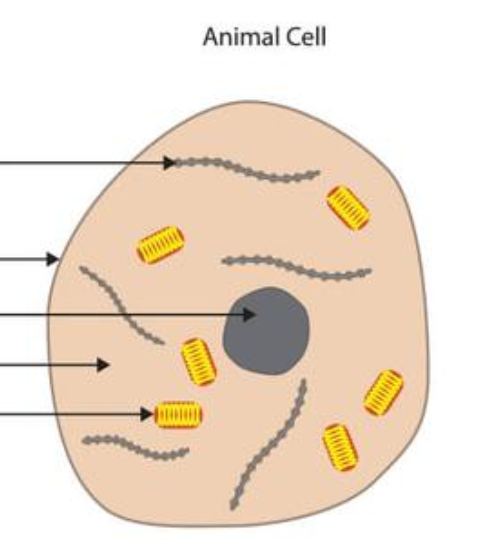 Label the plant cell below.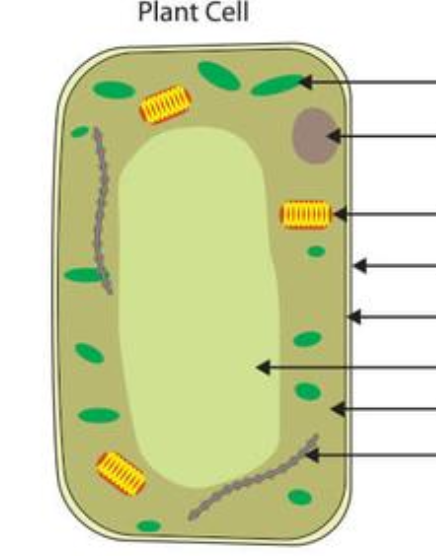 Label the bacterial cell below.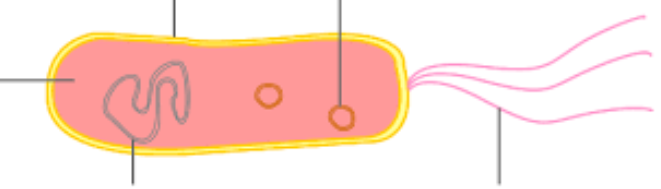 Functions of Parts of CellsEukaryotes and Prokaryotes Eukaryotic cells are complex cells. Examples are _______________ and _________________ cells.Prokaryotic cells are more simple. They do not have a ____________________. An example is a __________________ cell.Using a MicroscopePut this method of using a light microscope into the correct order.Microscope Calculations 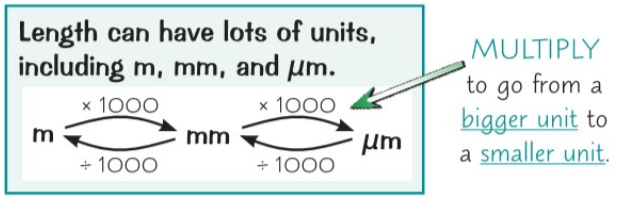 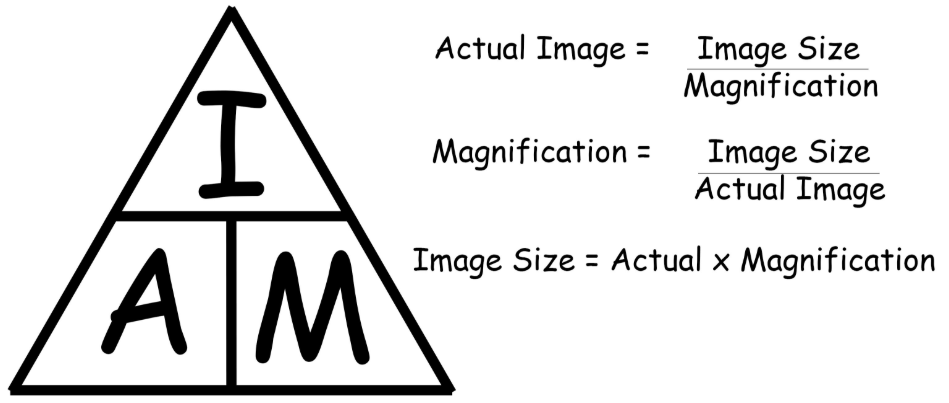 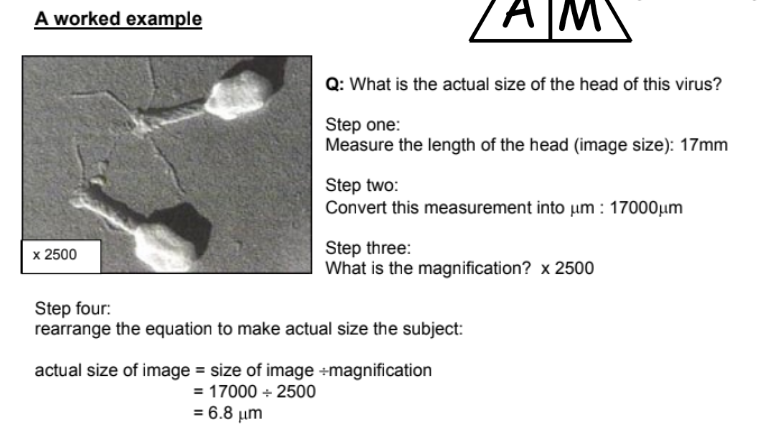 Question 1Magnification is x100. What is the actual size of one of these epithelial cells?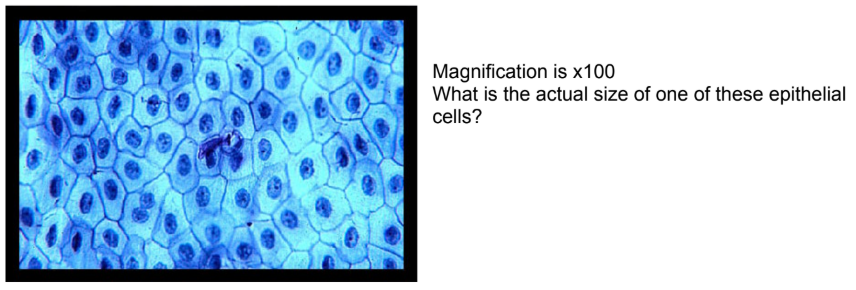 Question 2If the actual length of this chloroplast is 10μm, what is the magnification?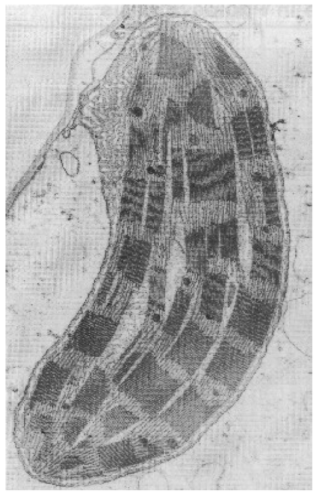 Specialised CellsWhat does undifferentiated mean?…………………………………………………………………………………………………………………What does differentiate mean?…………………………………………………………………………………………………………………B1 – Chromosomes, Cell Division and Stem Cells – Revision Guide Pages 15-16MitosisMitosis is part of the cell cycle, where cells divide. This kind of cell division is done so organisms can grow and repair themselves. Cells which have divided by mitosis are genetically identical to the parent cell.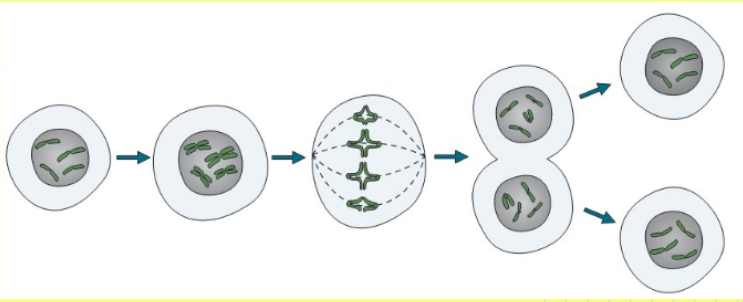 Task - Put the stages of the cell cycle in order. Use the diagram to help.Stem Cells – Key FactsA stem cell is an undifferentiated cell which can become another type of cell. There are 2 sources of stem cells in humans:Embryos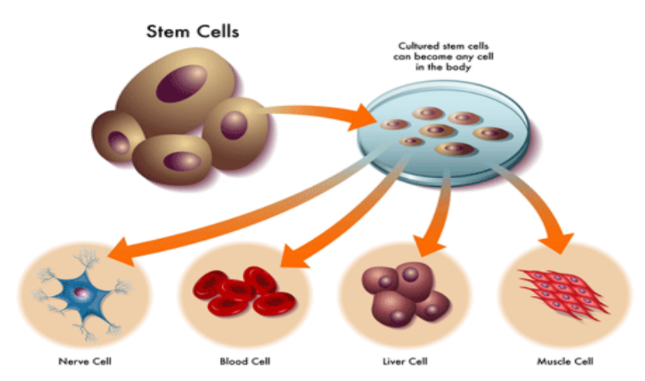 Advantages: can become most other types of cell. Used to treat disease e.g. diabetes/paralysis. Not rejected by the bodyDisadvantages: can cause transfer of viruses, ethical issues - embryos area potential life, religious objections - should not ‘play god’.Adult Stem Cells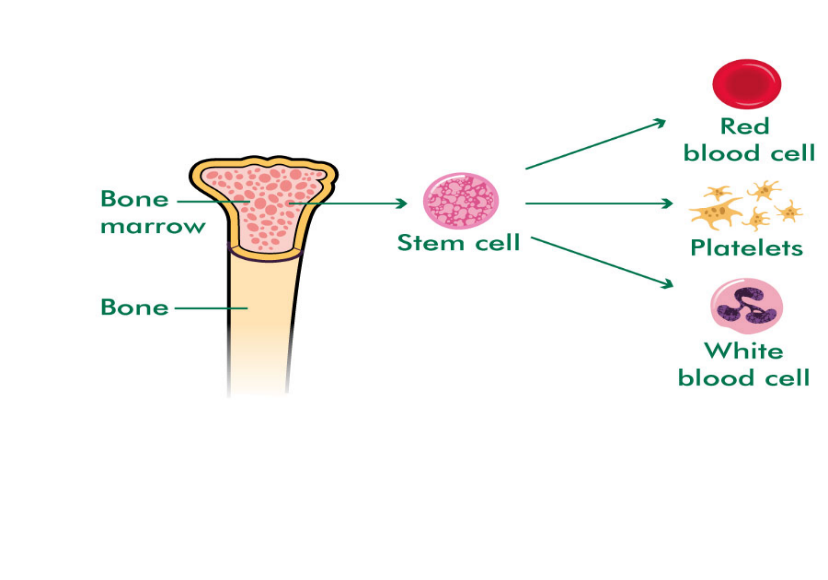 Advantages: can form some other types of cell e.g. blood cells from bone marrow. Not rejected by the bodyDisadvantages: can cause transfer of viruses, can differentiate into fewer types of cells than embryosPlant Stem Cells – meristem tissueMeristem tissue can differentiate into any other type of plant cell, at any point in the plant’s life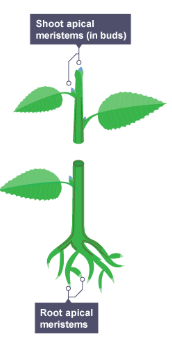 Advantages: can clone rare plants to stop them from going extinct. Can clone plants which have special features, e.g. resistance to a disease or a very nice tasting fruit. 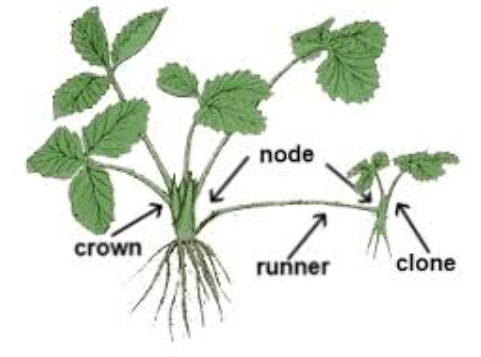 B1 – Transporting Substances (Diffusion, Osmosis, Active Transport) 
Revision Guide Pages 17 – 22DiffusionWhat is the definition of diffusion?……………………………………………………………………………………………………………………………………………………………………………………………………………………………………List 4 factors that speed up the rate of diffusion.…………………………………………………………………………………………………………………………………………………………………………………………………………………………………………………………………………………………………………………………………………………………………………………………………………………………………………………………………………Diffusion – Examples in Organisms Diffusion takes place in other areas of our bodies and the bodies of plants.For example:In alveoli in our lungs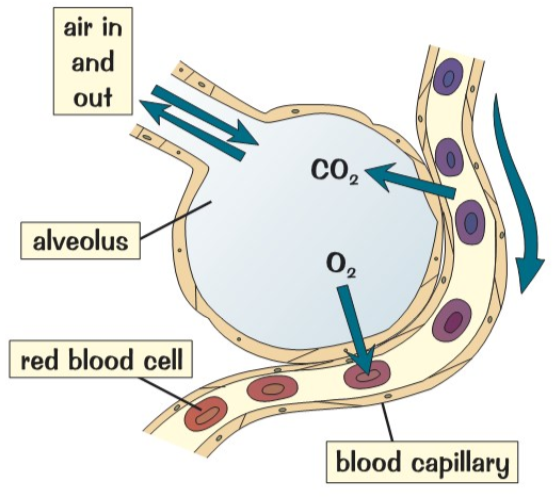 The villi of our small intestine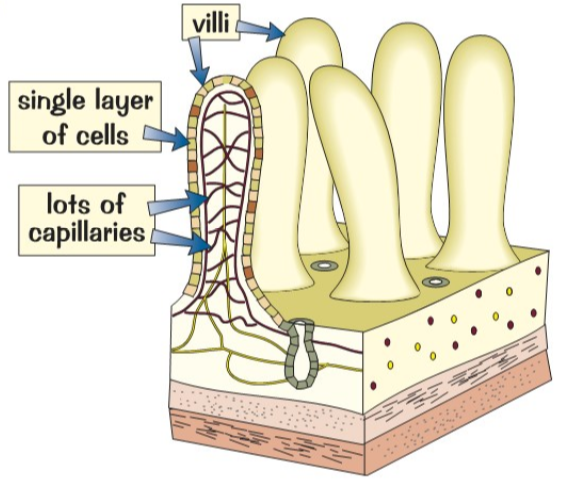 The leaves and roots of plants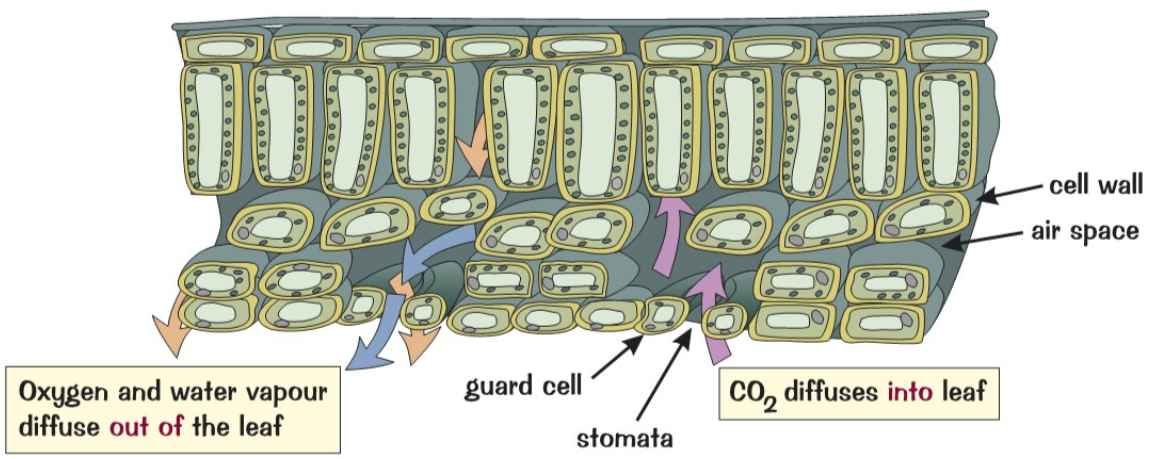 Osmosis What is the definition of osmosis?………………………………………………………………………………………………………………………………………………………………………………………………………………………………………………………………………………………………………………………………………………………Describe what is happening in each beaker.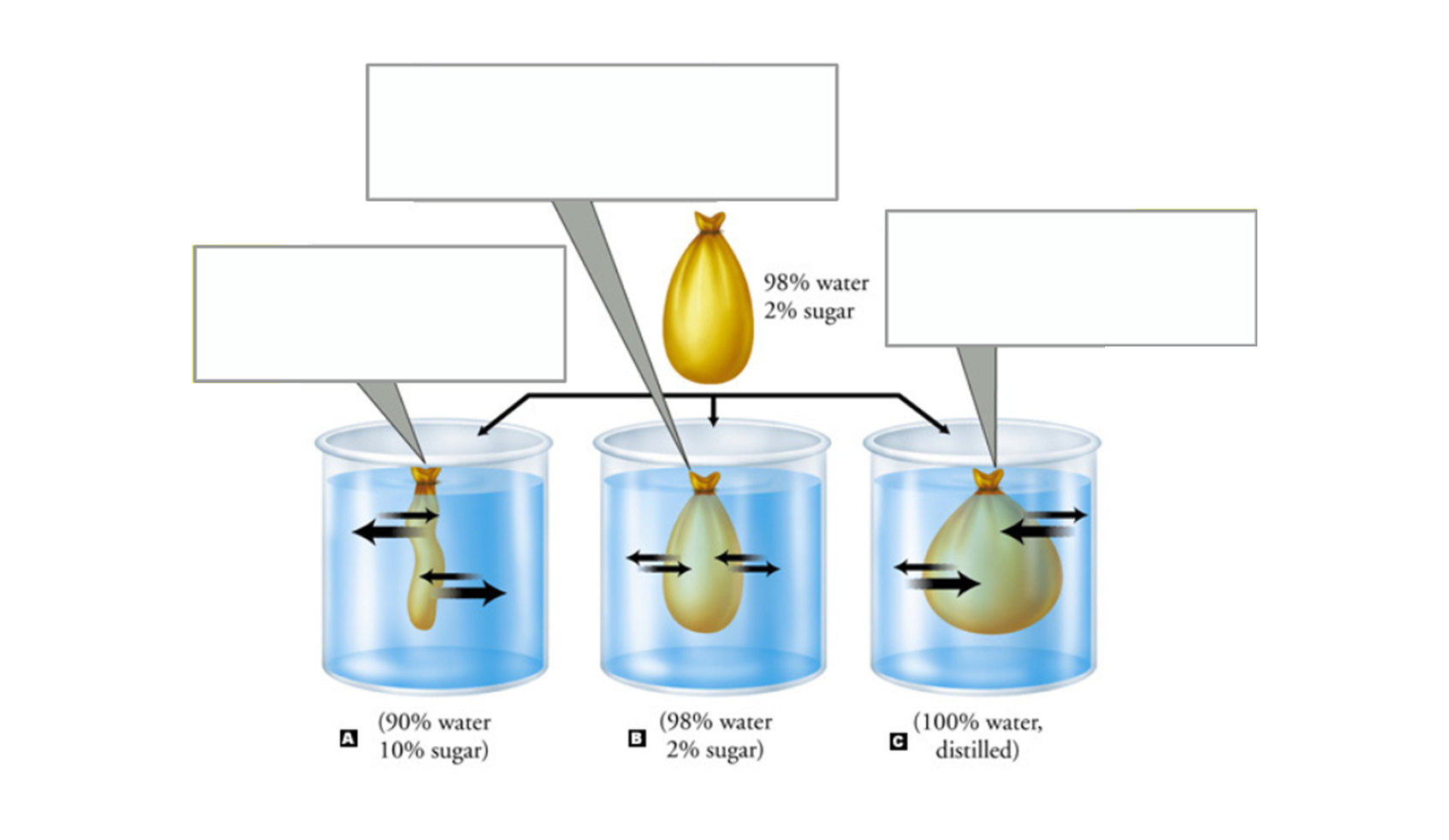 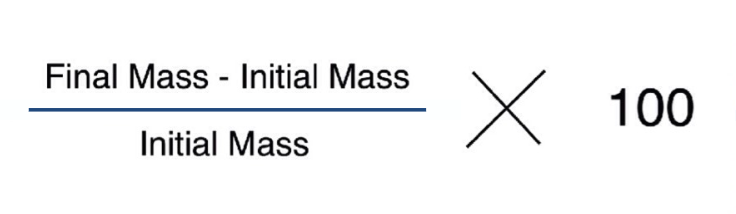 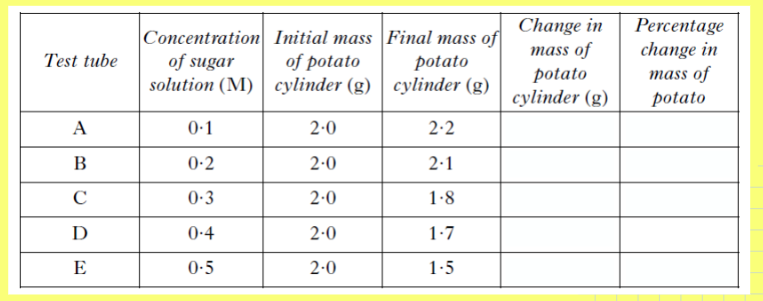 Active TransportActive transport moves substances from a low to a high concentration against the concentration gradient. This needs energy which comes from respiration.  ExamplesRoot hair cells absorb minerals ions which are in a low concentration in the soil. Plants need ions for
healthy growth.Sugar is absorbed from a low concentration in small intestine, into the blood which has a higher sugar concentration. Sugar molecules are used for cell respiration.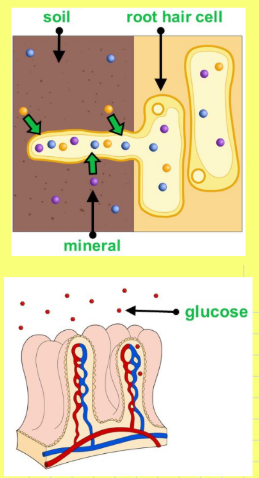 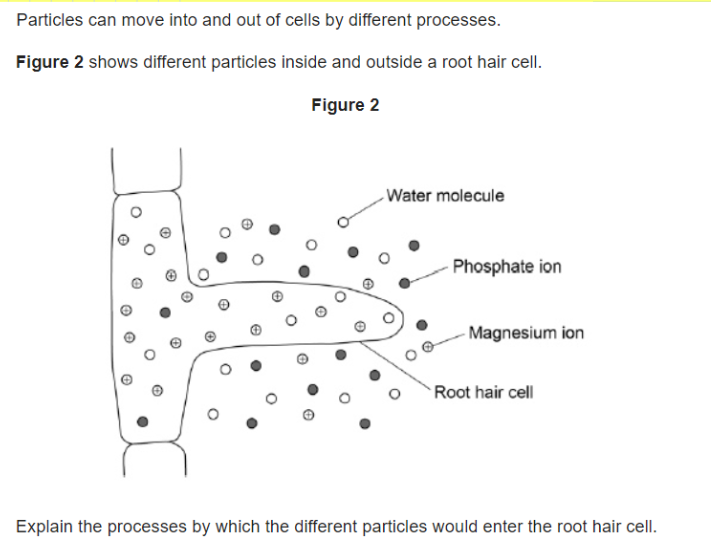 ……………………………………………………………………………………………………………………………………………………………………………………………………………………………………………………………………………………………………………………………………………………………………………………………………………………………………………………………………………………………………………………………………………………………………………………………………………………………………………………………………………………………………………………………………………………………………………………………………………………………………………………………………………………………………………………………………………………B2 –EnzymesEnzymesOur body has many chemical reactions going on. Enzymes are protein molecules which can speed up reactions.We say they are biological catalysts.Describing Graphs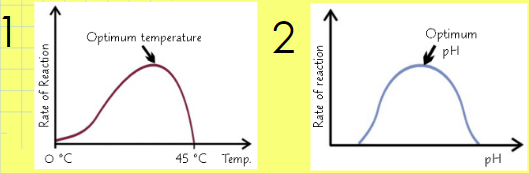 Graph 1: At first, the increase in temperature makes the rate of reaction _________________up to the ______________ temperature. After this, the active site of the enzyme starts to change ___________, the _____________won’t fit and the enzyme is ______________.Graph 2: If the pH is too low or too high the ______________ of the enzyme starts to change shape, the substrate won’t fit and the enzyme is ___________________. The pH the enzyme works best at is called the __________________ pH.Enzymes and DigestionComplete the table below:Digestion Summary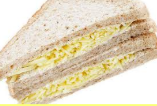 Use your knowledge of the digestive system to describe the journey of a cheese sandwich from mouth to anus.You will need to:Ensure that your journey follows the correct order of organs in the digestive systemDescribe what is happening to the food at each stage in the digestive systemDescribe what the pancreas and liver do, making sure you name the chemical and enzymes involved……………………………………………………………………………………………………………………………………………………………………………………………………………………………………………………………………………………………………………………………………………………………………………………………………………………………………………………………………………………………………………………………………………………………………………………………………………………………………………………………………………………………………………………………………………………………………………………………………………………………………………………………………………………………………………………………………………………Food Tests – Summary TableB2 – Circulatory System, Blood and Cardiovascular Disease 
Structure of the Heart - Key FactsThe heart is an organ that pumps blood around the body in a double circulatory system. The right ventricle pumps blood to the lungs where gas exchange takes place. The left ventricle pumps blood around the rest of the body.
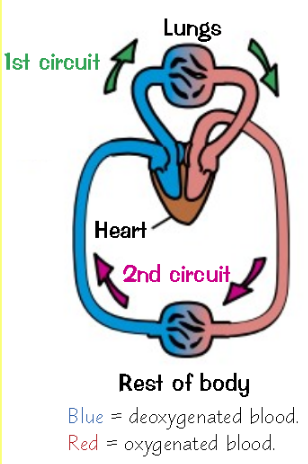 What are pacemaker cells?……………………………………………………………………………………………………………………………………………………………………………………………………………………………………Why does the left ventricle have to work harder than the rest of the heart?……………………………………………………………………………………………………………………………………………………………………………………………………………………………………Why do we need valves in our heart?……………………………………………………………………………………………………………………………………………………………………………………………………………………………………What is the coronary artery?……………………………………………………………………………………………………………………………………………………………………………………………………………………………………Label the diagram of the heart.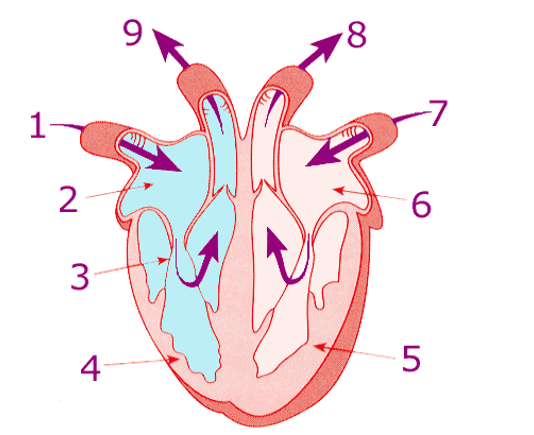 Extension: which side of the heart pumps the oxygenated blood around the body?…………………………………………………………………………………………………………………Put the parts of the heart in the order they would be in on the diagram.Left atrium, right ventricle, pulmonary vein, right atrium, aorta, vena cava, pulmonary artery, left ventricle, lungs, body cellsExtension: add arrows to the diagram to show the blood flow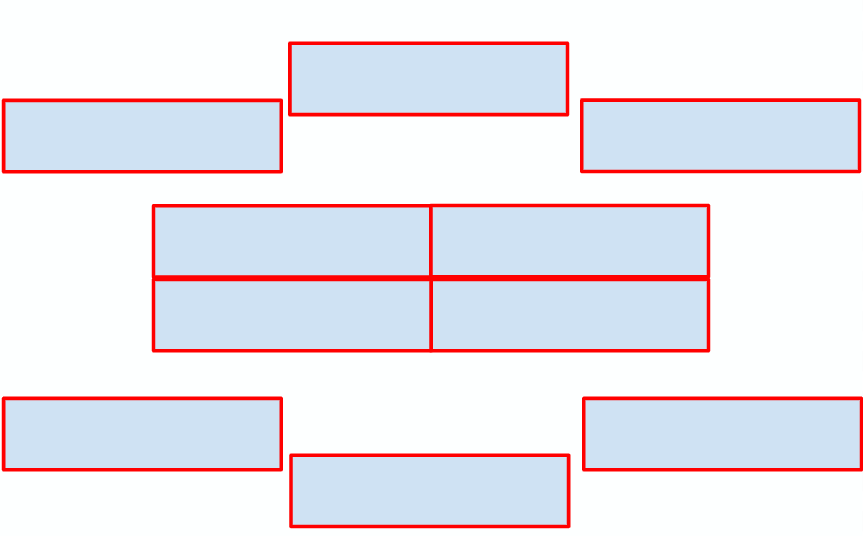 Put the statements into the correct order Extension TaskWrite a description of the journey of a red blood cell around the body. Include:The movement of blood through the heart and the 4 main blood vessels.The role of the valves When the blood is oxygenated or notKeywords: aorta, pulmonary artery, pulmonary vein, vena cava, atrium, ventricle, oxygenated………………………………………………………………………………………………………………………………………………………………………………………………………………………………………………………………………………………………………………………………………………………………………………………………………………………………………………………………………………………………………………………………………………………………………………………………………………………………………………………………………………………………………………………………………………………………………………………………………………………………………………………………………………………………………………………………………………………………………………………………………………………………………………………………………Blood Vessels Label each diagram: artery, vein and capillary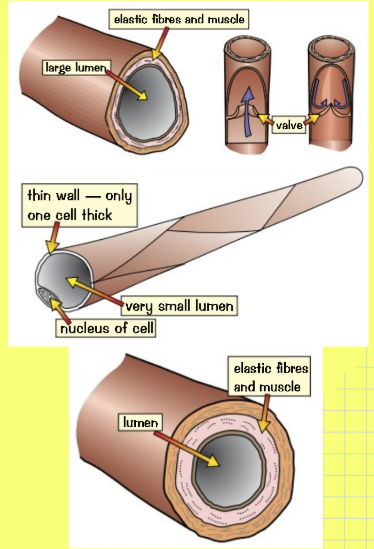 Explain how the structure of the artery is adapted to its function………………………………………………………………………………………………………………………………………………………………………………………………………………………………………………………………………………………………………………………………………………………Explain how the structure of the vein is adapted to its function………………………………………………………………………………………………………………………………………………………………………………………………………………………………………………………………………………………………………………………………………………………Explain how the structure of the capillary is adapted to its function………………………………………………………………………………………………………………………………………………………………………………………………………………………………………………………………………………………………………………………………………………………Components of BloodBlood is a tissue made of plasma, in which the red blood cells, white blood cells and platelets are suspended.Complete the table below to show the percentage of each component in blood and the function (job) of each part.Adaptations of Red Blood Cells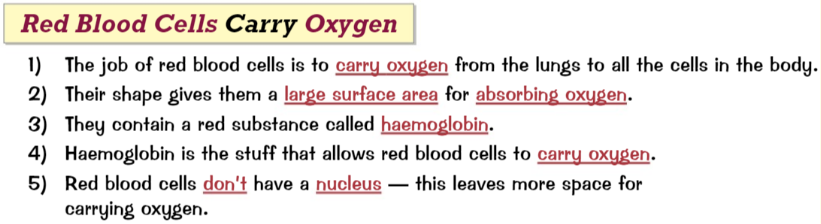 QuestionsHaemoglobin is a chemical found in red blood cells. What is its function?……………………………………………………………………………………………………………………………………………………………………………………………………………………………………State two adaptations of a red blood cell. For each one, state how the adaptation helps the blood cell to carry out its function…………………………………………………………………………………………………………………………………………………………………………………………………………………………………………………………………………………………………………………………………………………………………………………………………………………………………………………………………………Coronary Heart Disease – Key Facts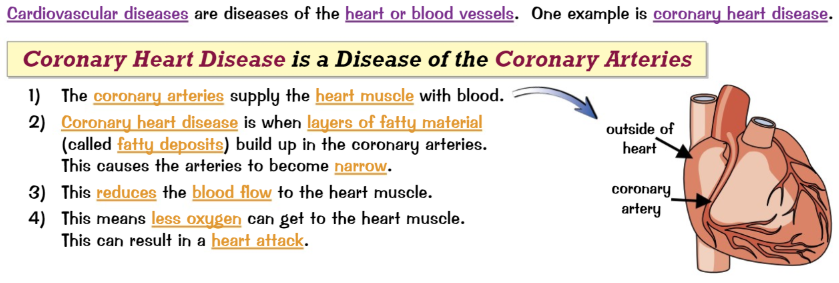 What is the function of the coronary artery……………………………………………………………………………………………………………………………………………………………………………………………………………………………………Where is it found?…………………………………………………………………………………………………………………What happens in coronary heart disease?………………………………………………………………………………………………………………………………………………………………………………………………………………………………………………………………………………………………………………………………………………………What effect can this have on the heart muscle?………………………………………………………………………………………………………………………………………………………………………………………………………………………………………………………………………………………………………………………………………………………Coronary Heart Disease – TreatmentsCancer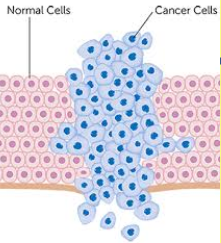 What is cancer?…………………………………………………………………………………………………………………What is a benign tumour?……………………………………………………………………………………………………………………………………………………………………………………………………………………………………What is a malignant tumour?……………………………………………………………………………………………………………………………………………………………………………………………………………………………………How do cancers spread?……………………………………………………………………………………………………………………………………………………………………………………………………………………………………Name 5 risk-factors for cancer 
(be clear if the risk factor causes a particular type of cancer)………………………………………………………………………………………………………………………………………………………………………………………………………………………………………………………………………………………………………………………………………………………Why have cancer survival rates improved?……………………………………………………………………………………………………………………………………………………………………………………………………………………………………B2 – Plant Systems – Revision Guide Page 39-41Plant Tissues and OrgansPlants are made from a range of different cells, tissues and organs. Label the leaf diagram with the name of the tissue and how it is adapted to its function.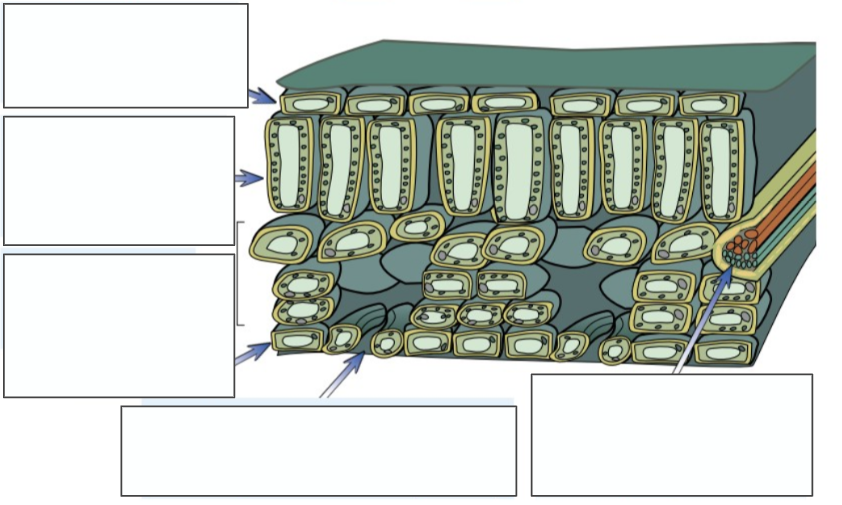 Specialised Cells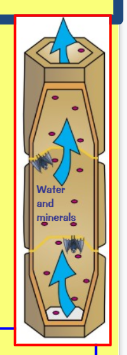 Xylem tubes are made of ________ ________. They are hollow tubes, strengthened by ___________ and travel from the __________ to the __________. They carry _____________ and ___________ __________. This process of moving water is called _____________________.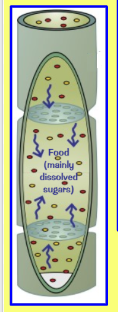 Phloem tubes are made of _______________ ________. They carry __________ from the ___________ all around the plant to be used or ______________. This process of moving food is called _____________________.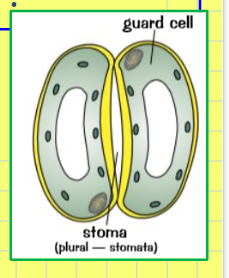 The guard cells change ______________ to control the size of the ______________. This controls the rate of ___________ ________________ and water loss.Transpiration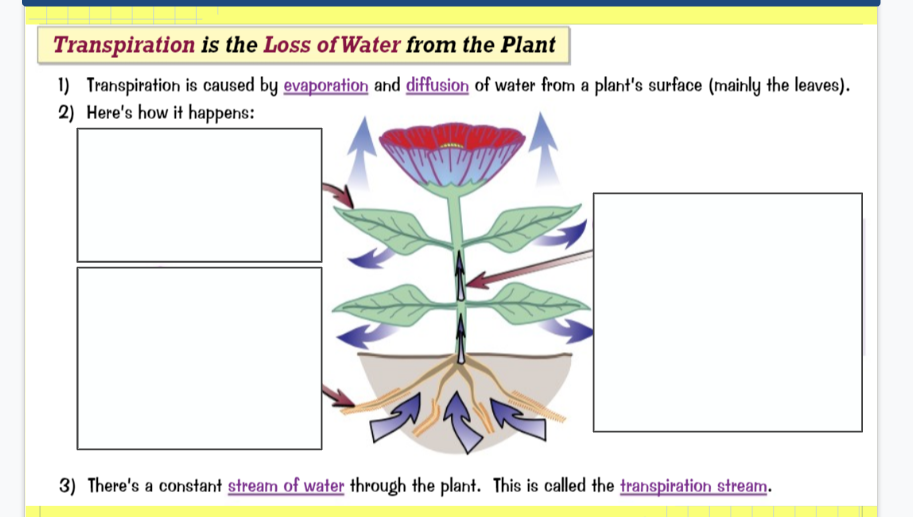 B3 – Communicable Diseases – Revision Guide Page 43-45Communicable DiseasesWhat is a pathogen?…………………………………………………………………………………………………………………What is a communicable disease?…………………………………………………………………………………………………………………Name the 4 types of pathogen…………………………………………………………………………………………………………………Why do bacteria make us feel ill?…………………………………………………………………………………………………………………Where are viruses found in the body?…………………………………………………………………………………………………………………How do viruses make us feel ill?……………………………………………………………………………………………………………………………………………………………………………………………………………………………………Spread of DiseaseDescribe how diseases can spread and how we can prevent the spread of disease.………………………………………………………………………………………………………………………………………………………………………………………………………………………………………………………………………………………………………………………………………………………………………………………………………………………………………………………………………………………………………………………………………………………………………………………………………………………………………………………………………………………………………………………………………………………………………………………………………………………………………………………………………………………………………………………………………………………………………………………………………………………………………………………………………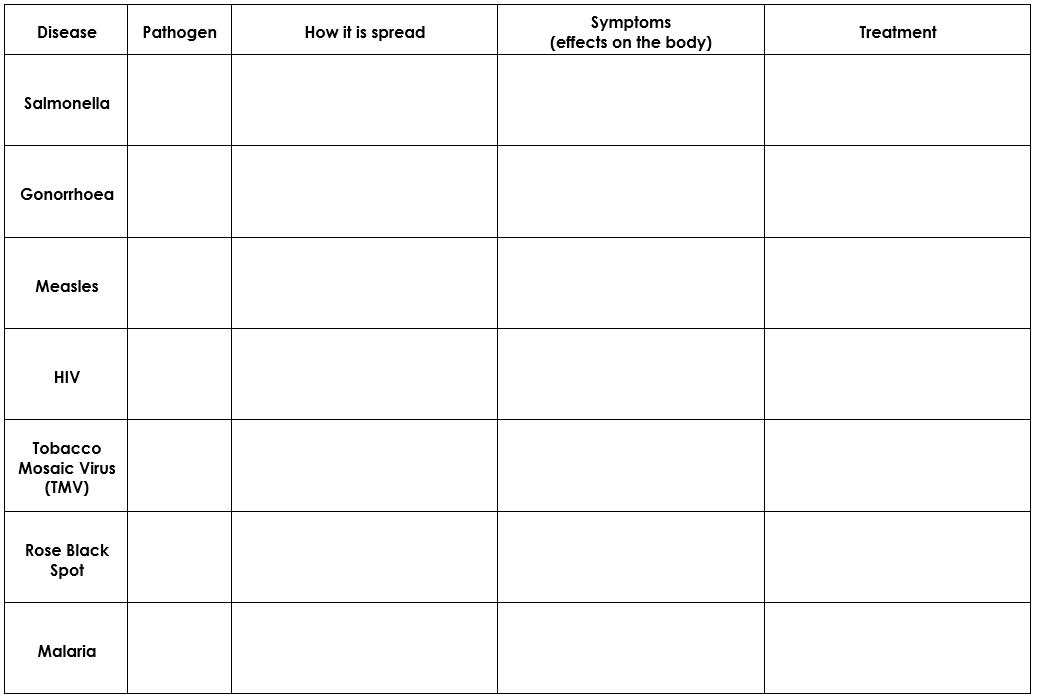 B3 – Natural Defence Systems – Revision Guide Page 45-47Human Defence System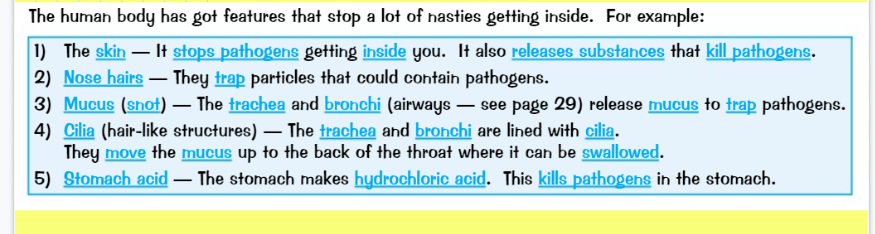 What is the role of the following parts of the defence system?:The skinNose hairMucusCiliaStomach acid……………………………………………………………………………………………………………………………………………………………………………………………………………………………………………………………………………………………………………………………………………………………………………………………………………………………………………………………………………………………………………………………………………………………………………………………………………………………………………………………………………………………………………………………………………………………………………………………………………………………………………………………………………………………………………………………………………………White Blood CellsThere are 3 functions of white blood cells:Phagocytosis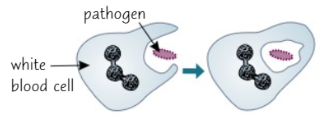 ……………………………………………………………………………………………………………………………………………………………………………………………………………………………………Producing antibodies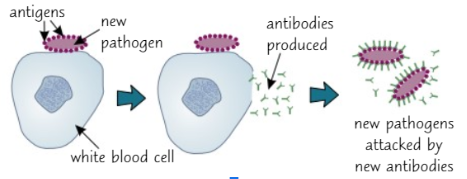 ……………………………………………………………………………………………………………………………………………………………………………………………………………………………………………………………………………………………………………………………………………………………………………………………………………………………………………………………………………………………………………………………………………………………………………………………Producing antitoxins 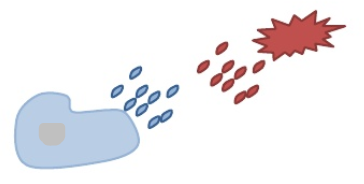 ……………………………………………………………………………………………………………………………………………………………………………………………………………………………………Vaccination 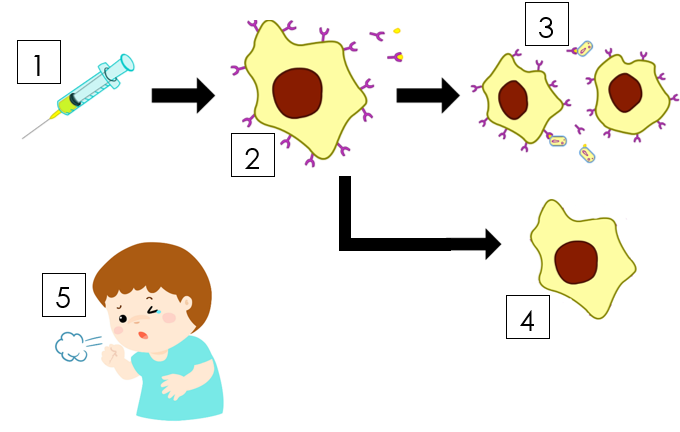 Describe how vaccines help to protect against future infections.Vaccination given……………………………………………………………………………………………………………………………………………………………………………………………………………………………………Antibodies produced……………………………………………………………………………………………………………………………………………………………………………………………………………………………………Attract more white blood cells……………………………………………………………………………………………………………………………………………………………………………………………………………………………………Memory cells……………………………………………………………………………………………………………………………………………………………………………………………………………………………………Infection with same pathogen later on……………………………………………………………………………………………………………………………………………………………………………………………………………………………………Vaccination – Advantages and DisadvantagesAdvantagesVaccinations have helped to control diseases which used to be common 
e.g. _________________.When a large disease outbreak happens, we call this an ________________. This is stopped from happening if many people have been __________________. This is because the disease cannot easily _________________.DisadvantagesSometimes they do not work. We say the person has not got _______________.Cannot be used on people with a weakened ________ ________.Sometimes you can have a bad ________________ to the vaccine. E.g. _____________ or a fever.B3 – Drugs – Revision Guide Page 48-49Antibiotics and PainkillersWhat is an antibiotic?…………………………………………………………………………………………………………………What is a pain killer?……………………………………………………………………………………………………………………………………………………………………………………………………………………………………Why is it pointless to give antibiotics to someone suffering from measles?……………………………………………………………………………………………………………………………………………………………………………………………………………………………………Some bacteria can no longer be treated by antibiotics. Explain why.……………………………………………………………………………………………………………………………………………………………………………………………………………………………………What is the source of most drugs?…………………………………………………………………………………………………………………Examples of DrugsDeveloping DrugsNew drugs are tested for toxicity, efficacy and dose. What do these words mean?……………………………………………………………………………………………………………………………………………………………………………………………………………………………………………………………………………………………………………………………………………………………………………………………………………………………………………………………………………………………………………………………………………………………………………………………What is pre-clinical testing?……………………………………………………………………………………………………………………………………………………………………………………………………………………………………Who takes part in clinical trials?……………………………………………………………………………………………………………………………………………………………………………………………………………………………………Why are healthy people used at the start of clinical trials?………………………………………………………………………………………………………………………………………………………………………………………………………………………………………………………………………………………………………………………………………………………What precautions are taken at the start of clinical trials?……………………………………………………………………………………………………………………………………………………………………………………………………………………………………What does the ‘optimum dose’ mean?……………………………………………………………………………………………………………………………………………………………………………………………………………………………………When the drug is tested on patients, some are given a placebo. What is this and why is it given?………………………………………………………………………………………………………………………………………………………………………………………………………………………………………………………………………………………………………………………………………………………What is a double blind trial?………………………………………………………………………………………………………………………………………………………………………………………………………………………………………………………………………………………………………………………………………………………Part of the CellFunctionNucleusCytoplasmMitochondriaCell MembraneRibosomeChloroplastVacuoleCell WallMove the fine adjustment to get a clear imageMove the stage down until the image is roughly in focusClip the slide onto the stageTwist the coarse adjustment to move the stage up to just below the objective lensGet a bigger image by using an objective lens with a higher magnificationStart with the lowest magnification objective lens DNA replicates to make 2 copies of each chromosomeOne set of DNA is pulled to each side of the cellThe nucleus dividesThe cytoplasm and cell membranes divide and two identical cells are formedThe cell grows and increase the number of mitochondria and ribosomesThe DNA lines up down the centre of the cellEnzymeBreaks down...Into...Made in the...Carbohydrase(e.g. ________)Protease(e.g. ________)LipaseFood MoleculeChemical TestIf it is presentIf it is absentSugarStarchProteinFatsDeoxygenated blood passes through the pulmonary artery towards the lungsBlood emptied into the left ventricleOxygenated blood pumped through the aorta to the rest of the body (inc. heart)Deoxygenated blood from the body enters the right atrium through the vena cavaThe blood then empties into the right ventricleOxygenated blood from the lungs enters the left atrium through the pulmonary veinBlood Component% CompositionFunction (job)Red Blood Cell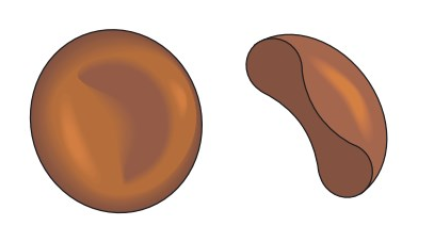 White Blood Cell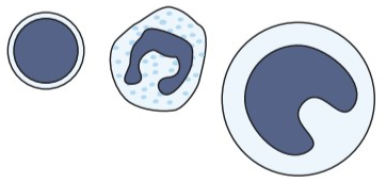 Platelets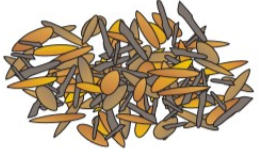 Plasma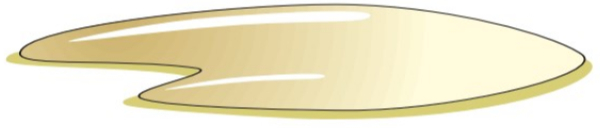 TreatmentHow it WorksAdvantagesDisadvantagesStentsStatinsArtificial HeartsValve ReplacementName of DrugWhere it’s producedWhat it’s used forAspirinDigitalisPenicillin